KATECHEZAWNIEBOWSTĄPIENIE PANA JEZUSA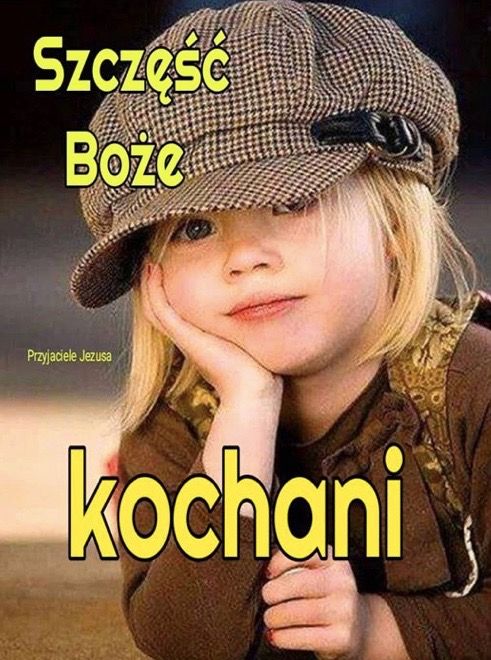 ZAPRASZAM WAS DO WSPÓLNEJ MODLITWY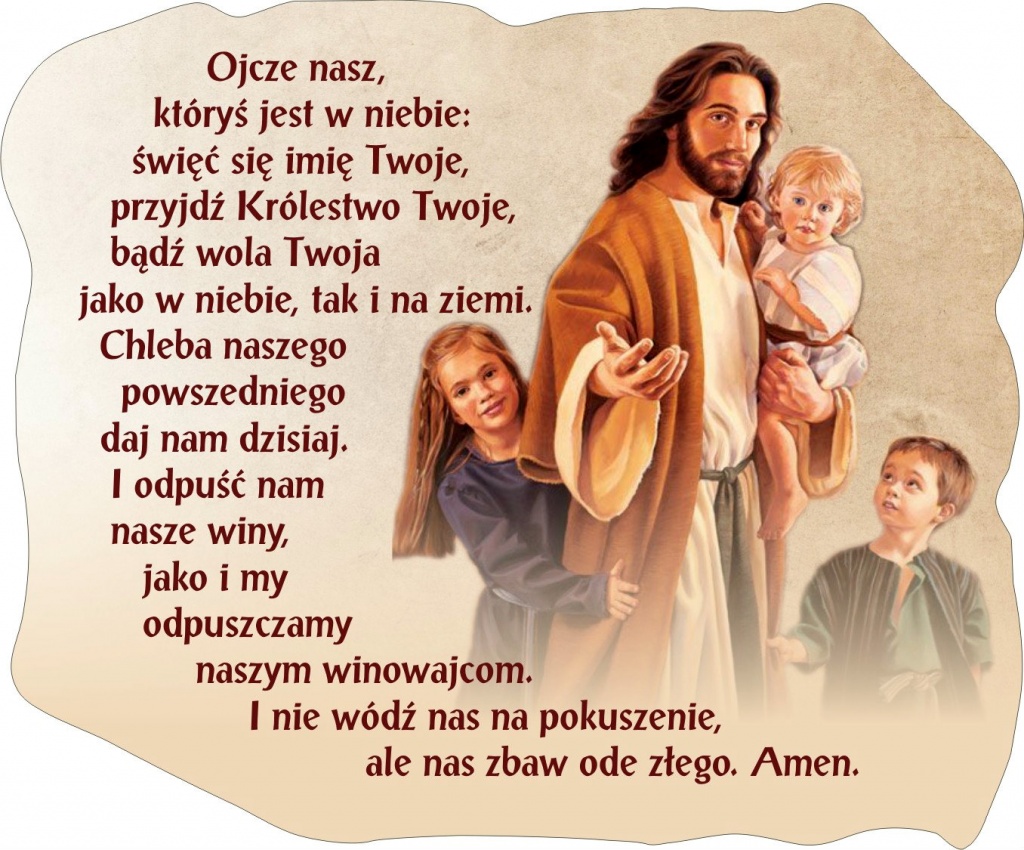 KOCHANI,CO TO JEST NIEBO?CZY NIEBO, TO TYLKO CHMURY, GWIAZDY, SŁOŃCE I KSIĘŻYC?NIE.NIEBO TO TAKŻE KRÓLESTWO PANA BOGA.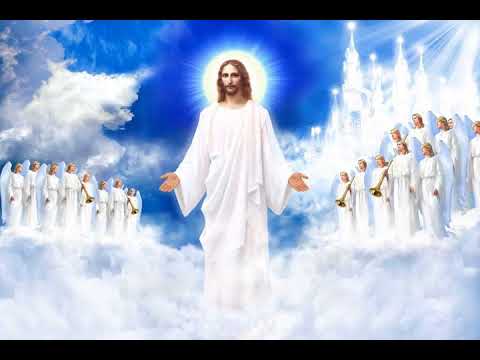 PAN JEZUS WSTĄPIŁ DO NIEBA 40 DNI PO SWOIM ZMARTWYCHWSTANIU. OPOWIE WAM O TYM GIENEK:https://www.youtube.com/watch?v=SZ838zG_F6k – WNIEBOWSTĄPIENIENO WŁAŚNIE. PAN JEZUS JEST JUŻ W NIEBIE.  CZY WIECIE KOGO JESZCZE MOŻNA TAM SPOTKAĆ? OPOWIEDZCIE O TYM SWOIM RODZICOM. A POTEM SAMI ICH ZAPYTAJCIE, KTO JESZCZE MIESZKA W NIEBIE?……. PAN JEZUS POWIEDZIAŁ, ŻE W NIEBIE BĘDZIE PRZYGOTOWYWAŁ MIEJSCE DLA NAS WSZYSTKICH. ALE… JAK SIĘ MOŻNA DOSTAC DO NIEBA? ZAPYTAJMY GIENKA…https://www.youtube.com/watch?v=MGK_mmPpmNQ –  JEZUS JEDYNĄ DROGĄ DO NIEBAKOCHANI,ŻEBY DOSTAĆ SIĘ DO NIEBA TRZEBA POZNAWAĆ PANA JEZUSA!TRZEBA SIĘ DO NIEGO MODLIĆ, TRZEBA SIĘ O NIM UCZYĆ I PRZEDE WSZYSTKIM TRZEBA GO SŁUCHAĆ I KOCHAĆ. NA KONIEC RAZEM ZAŚPIEWAJMY PANU JEZUSOWI, KTÓRY JEST KRÓLEM NIEBA I ZIEMI…https://www.youtube.com/watch?v=eKTvc4u8UW0Pozdrawiam was serdecznie, P. Marzenka NA ZADANIE  POKOLORUJCIE OBRAZEK: 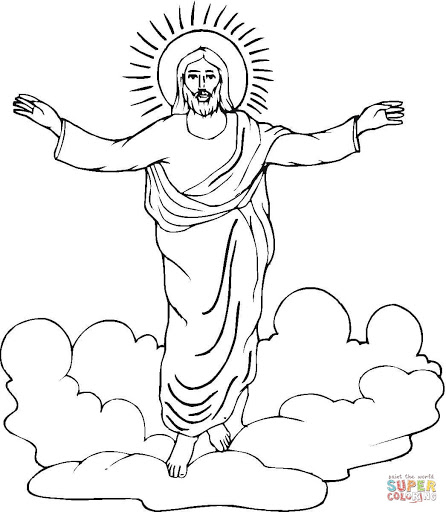 A JA WAM POWIEM W SEKRECIE, ŻE ZAWSZE WTEDY, KIEDY JESTEŚCIE GRZECZNI, KIEDY ROBICIE COS DOBREGO, TO JUŻ WTEDY NA ZIEMI, W WASZYM DOMU, W WASZEJ RODZINIE JEST … KAWAŁEK NIEBA. 